ИНФОРМАЦИЯ 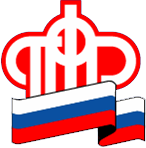 ГУ – УПРАВЛЕНИЯ ПЕНСИОННОГО ФОНДА РФ                              В БЕРЕЗОВСКОМ РАЙОНЕ ХМАО-ЮГРЫ10 февраля 2017 года            			   			Для игримчан Берёзовского района проведён прием  09 февраля специалисты Управления Пенсионного фонда в Березовском районе провели прием жителей удаленного населенного пункта Игрим по пенсионным и социальным вопросам. На прием обратилось свыше тридцати жителей поселка с получением консультаций от специалистов по вопросам оценки своих пенсионных прав, порядка расчета пенсий и её доставке. Граждан волнует вопрос о сохранении своих пенсионных прав при переезде из районов Крайнего Севера в центральную часть России и сохранении её размера.В целях организации работы по консультированию граждан посредством телефонной связи по материалам выплатного дела в рамках реализации «пилотного» проекта в ходе приема специалистами ПФР было принято тридцать два заявления от граждан на получение согласия с указанием кодового слова (секретного кода). При обращении граждан по телефону по пенсионным вопросам для установления его личности необходимо о себе сообщить работнику ПФР следующие сведения:а)	фамилию, имя, отчество б)	данные документа, удостоверяющего личностьв)	кодовое слово (секретный код).Заявления принимаются от всех застрахованных лиц, которые обращаются за новым назначением пенсии, либо от всех пенсионеров, которые обращаются за перерасчетом размера пенсии или по другим вопросам, в том числе за устными консультациями, а также выдачей справок.В ходе приема специалисты знакомили граждан с возможностями получения государственных услуг через электронные сервисы. Сегодня большинство государственных услуг Пенсионного фонда можно получить через интернет – не выходя из дома. Услуги и сервисы в электронном виде объединены в единый портал на сайте Пенсионного фонда.  Через «Личный кабинет гражданина» – можно получить информацию о пенсионном обеспечении и установленных социальных выплатах, а также заказать справку о размере пенсии и иных социальных выплатахВ целях повышения уровня знаний граждан о пенсионном законодательстве, а также о расширенных возможностях обращения граждан в органы ПФР за получением государственных услуг, специалисты ПФР вручали обратившимся игримчанам памятки и красочные буклеты. 